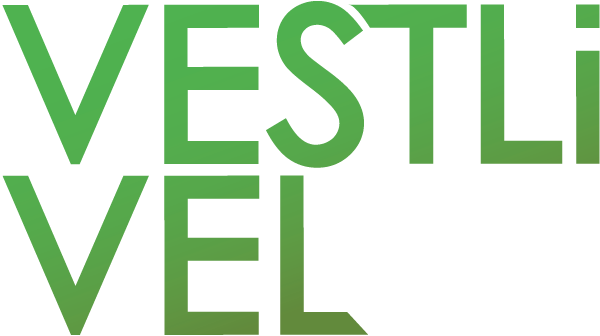 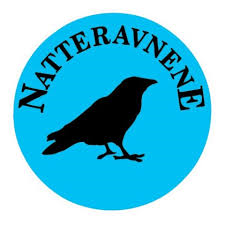 VI DU VÆRE MED Å GÅ NATTERAVN PÅ VESTLI ?Er du opptatt av ditt barn?Er du opptatt av sikkerheten der du bor?Er du glad i å snakke med mennesker?Vestli Natteravn er en gruppe med mennesker som er opptatt av disse tingene. Vi er opptatt av et trygt og sikkert sted for alle som bor på Vestli. Vi er opptatt av alle skal ha et godt sted å vokse opp.Derfor går vi Natteravn på Vestli/Stovner. Vi ser at det har vært en uheldig utvikling og vil vise at vi står sammen og vil ha slutt på dette. Vi møtes hver fredag kl 20.00, på Vestli T-Bane der vi har fått låne et kontor av Sporveien der vi kan møtes og snakke sammen.Vi er ikke Politi og skal ikke gripe inn, men vi skal snakke med ungdom og voksne som er ute og evnt hjelpe der vi kan. Vi vet at mange blir tryggere med voksne tilstede og setter pris på at vi tar disse vandringene VI TRENGER DEG…..Ta kontakt på e-post eller telefonstyret@vestlivel.no eller Annstein på 92216656